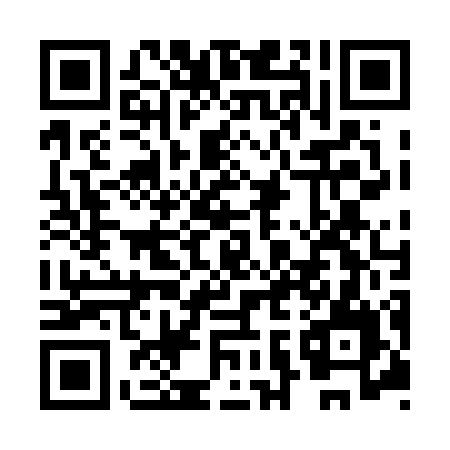 Ramadan times for Seenekula, EstoniaMon 11 Mar 2024 - Wed 10 Apr 2024High Latitude Method: Angle Based RulePrayer Calculation Method: Muslim World LeagueAsar Calculation Method: HanafiPrayer times provided by https://www.salahtimes.comDateDayFajrSuhurSunriseDhuhrAsrIftarMaghribIsha11Mon4:274:276:4412:274:046:116:118:2012Tue4:234:236:4112:264:066:136:138:2313Wed4:204:206:3812:264:086:166:168:2514Thu4:174:176:3512:264:106:186:188:2815Fri4:134:136:3212:264:126:206:208:3116Sat4:104:106:2912:254:146:236:238:3417Sun4:064:066:2612:254:166:256:258:3618Mon4:034:036:2412:254:186:276:278:3919Tue3:593:596:2112:244:206:306:308:4220Wed3:563:566:1812:244:226:326:328:4521Thu3:523:526:1512:244:236:346:348:4822Fri3:483:486:1212:244:256:376:378:5123Sat3:453:456:0912:234:276:396:398:5424Sun3:413:416:0612:234:296:426:428:5725Mon3:373:376:0312:234:316:446:449:0026Tue3:333:336:0012:224:336:466:469:0427Wed3:293:295:5712:224:346:496:499:0728Thu3:253:255:5412:224:366:516:519:1029Fri3:213:215:5112:214:386:536:539:1330Sat3:173:175:4812:214:406:566:569:1731Sun4:134:136:451:215:427:587:5810:201Mon4:094:096:421:215:438:008:0010:242Tue4:044:046:391:205:458:038:0310:273Wed4:004:006:361:205:478:058:0510:314Thu3:553:556:331:205:488:078:0710:355Fri3:513:516:311:195:508:108:1010:396Sat3:463:466:281:195:528:128:1210:427Sun3:413:416:251:195:538:148:1410:468Mon3:363:366:221:195:558:178:1710:519Tue3:313:316:191:185:578:198:1910:5510Wed3:263:266:161:185:588:218:2110:59